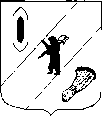 СОБРАНИЕ  ПРЕДСТАВИТЕЛЕЙГАВРИЛОВ-ЯМСКОГО  МУНИЦИПАЛЬНОГО  РАЙОНАРЕШЕНИЕО внесении изменений в решение Собрания представителей Гаврилов-Ямского муниципального района от 19.12.2013 № 53Принято Собранием представителейГаврилов-Ямского муниципальногорайона 29.12.2015В соответствии с Федеральным  законом  от 5 апреля 2013 года №44-ФЗ «О контрактной системе в сфере закупок товаров, работ, услуг для обеспечения государственных и муниципальных нужд»,   руководствуясь    статьей 22 Устава Гаврилов-Ямского муниципального района,Собрание представителей Гаврилов-Ямского муниципального районаРЕШИЛО:1. Внести изменения в решение Собрания представителей Гаврилов-Ямского муниципального района от 19.12.2013 № 53 «О реализации Федерального закона от 5 апреля 2013 года №44-ФЗ «О контрактной системе в сфере закупок товаров, работ, услуг для обеспечения государственных и муниципальных нужд»:- в пункте 4   цифры "01.01.2016" заменить цифрами "01.01.2017";- в пункте 9  цифры "01.01.2016" заменить цифрами "01.01.2017".2. Опубликовать решение в печати и на официальном сайте Администрации Гаврилов-Ямского муниципального района в сети Интернет.3. Настоящее решение вступает в силу с момента подписания.Глава Гаврилов-Ямского муниципального района                                                              В.И. СеребряковПредседатель Собрания представителей Гаврилов-Ямского муниципального района                              			  А.Н. Артемичев  		                от  29.12.2015  №  58